от 18.10.2019  № 1207О внесении изменений в постановление главы Волгограда от 16 октября 2008 г. № 2143 «Об утверждении Перечня автомобильных дорог общего пользования местного значения Волгограда»В соответствии с Федеральным законом от 08 ноября 2007 г. № 257-ФЗ «Об автомобильных дорогах и о дорожной деятельности в Российской Федерации и о внесении изменений в отдельные законодательные акты Российской Федерации», приказом Министерства транспорта Российской Федерации от 07 февраля 2007 г. № 16 «Об утверждении Правил присвоения автомобильным дорогам идентификационных номеров», пунктом 6.17 Строительных норм и правил Российской Федерации (СНиП 2.07.01-89*) «Градостроительство. Планировка и застройка городских и сельских поселений», утвержденных постановлением Государственного строительного комитета СССР от 16 мая 1989 г. № 78 «Об утверждении СНиП 2.07.01-89 «Градостроительство. Планировка и застройка городских и сельских поселений», СНиП 2.08.01-89 «Жилые здания» и СНиП 2.08.02-89 «Общественные здания и сооружения», ГОСТ Р 50597-2017 «Дороги автомобильные и улицы. Требования к эксплуатационному состоянию, допустимому по условиям обеспечения безопасности дорожного движения. Методы контроля», утвержденным приказом Федерального агентства по техническому регулированию и метрологии от 26 сентября 2017 г. № 1245-ст «Об утверждении национального стандарта Российской Федерации», Законом Волгоградской области от 21 марта 2005 г. № 1031-ОД «О наделении города-героя Волгограда статусом городского округа и установлении его границ», в целях повышения эффективности управления и распоряжения муниципальным имуществом Волгограда, ответственности за содержание и сохранность автомобильных дорог Волгограда, руководствуясь статьями 7, 39 Устава города-героя Волгограда, администрация ВолгоградаПОСТАНОВЛЯЕТ:1. Внести в постановление главы Волгограда от 16 октября 2008 г. № 2143 «Об утверждении Перечня автомобильных дорог общего пользования местного значения Волгограда» следующие изменения:1.1. В преамбуле слова «ГОСТ Р 50597-93 «Требования к эксплуатационному состоянию, допустимому по условиям обеспечения безопасности дорожного движения» заменить словами «ГОСТ Р 50597-2017 «Дороги автомобильные и улицы. Требования к эксплуатационному состоянию, допустимому по условиям обеспечения безопасности дорожного движения. Методы контроля», утвержденным приказом Федерального агентства по техническому регулированию и метрологии от 26 сентября 2017 г. № 1245-ст «Об утверждении национального стандарта Российской Федерации».1.2. В Перечне автомобильных дорог общего пользования местного значения Волгограда, утвержденном указанным постановлением:1.2.1. Раздел «Магистральные улицы общегородского значения (группа Б) регулируемого движения, Советский район» дополнить строками 7, 8, 9, 10 следующего содержания:1.2.2. Раздел «Магистральные улицы общегородского значения (группа Б) регулируемого движения, Центральный район» дополнить строками 5, 6 следующего содержания:2. Настоящее постановление вступает в силу со дня его официального опубликования.Глава Волгограда                                                                                                                  В.В.Лихачев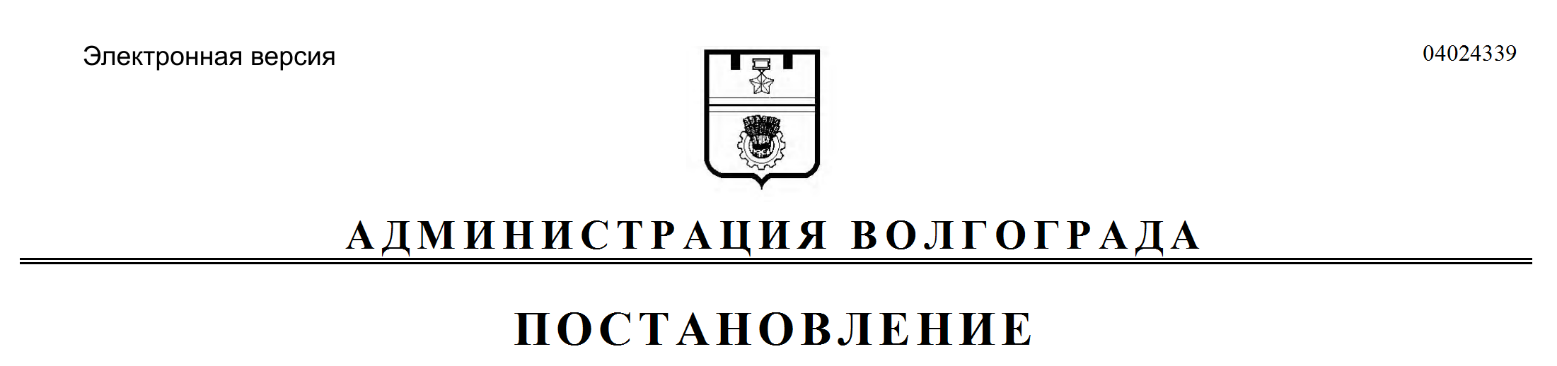 7.18 401 385 ОП МГ Н 006Дорога от ул. им. Джамбула Джабаева до ул. им. маршала Василевского840,0а/бетон8.18 401 385 ОП МГ Н 007Подъездная автомобильная дорога по ул. Родниковой1055,0а/бетон9.18 401 385 ОП МГ Н 008Дорога по ул. им. гвардии полковника Добрушина, ул. им. гвардии майора Тюленева 865,0а/бетон10.18 401 385 ОП МГ Н 009Дорога по ул. им. Ивановского в границах участка от ул. Качуевской до 
ул. Казахской в Советском районе Волгограда1229,0а/бетон123455.18 401 395 ОП МГ Н 0030-я Продольная магистраль (рокадная дорога) с примыканием автомобильных дорог по ул. им. Калинина в Ворошиловском районе и 
ул. Химической в Центральном районе Волгограда3405,0а/бетон123456.18 401 395 ОП МГ Н 0040-я Продольная магистраль (рокадная дорога) с примыканием автомобильных дорог по ул. им. Калинина 
в Ворошиловском районе и ул. Химической в Центральном районе Волгограда. 
3-й этап от наб. 62-й Армии до створа моста через р. Волгу377,0а/бетон